19.03.2024ArbeitszeugnisHerr Max Mustermann wurde am 01.01.2016 als Mitarbeiter eingestellt. Zu den Hauptaufgaben von Herrn Mustermann in unserer Firma zählten: 	
- Tätigkeit 1	
- Tätigkeit 2	
Herr Mustermann fand viel Anerkennung durch sein weitreichendes Fachwissen, welches er jederzeit durch seine ruhige und sichere Art in die Praxis übertragen konnte. Aufgrund seiner schnellen Auffassungsgabe und seiner Analysefähigkeiten konnte er immer wieder solide Lösungen in die Praxis überführen. Durch sein konzeptionelles, kreatives und logisches Denk- und Urteilsvermögen fand er für alle auftretenden Probleme immer befriedigende Lösungen. Positiv zu würdigen ist sein integres Verhalten. Wegen seiner Flexibilität war er in vielen verschiedenen Aufgabenbereichen einsetzbar. Er beeindruckte uns mit seiner sozialen Kompetenz. Es gelang ihm stets, innerhalb der Teams für konstruktive Kooperation zu sorgen, sodass getroffene Entscheidungen bei den Gruppenmitgliedern auf Akzeptanz stießen. Er hat unsere Erwartungen erfüllt. Seine Leistungen waren voll zufrieden stellend. 	
Wir lernten Herrn Mustermann ausschließlich als freundlichen und aufgeschlossenen Mitarbeiter kennen. Er war erfolgreich um kooperatives Auftreten bemüht. Vorgesetzte und Kollegen schätzten sein stets kooperatives und einwandfreies Verhalten. 	

	
MusterunternehmenMusterarbeitgeber







Max Mustermann
Musterstraße 1
12345 Musterort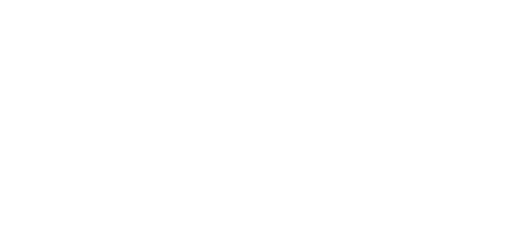 